UN ARTICLE PRO ENGIE AU SUJET DES CONCENTRATEURS GASPAR POSÉSET PLUS INQUIETANT LE SYNDICAT QUI TENDRAIT A DEVENIR PRO BIGLINKY SUR CERTAINS POINTS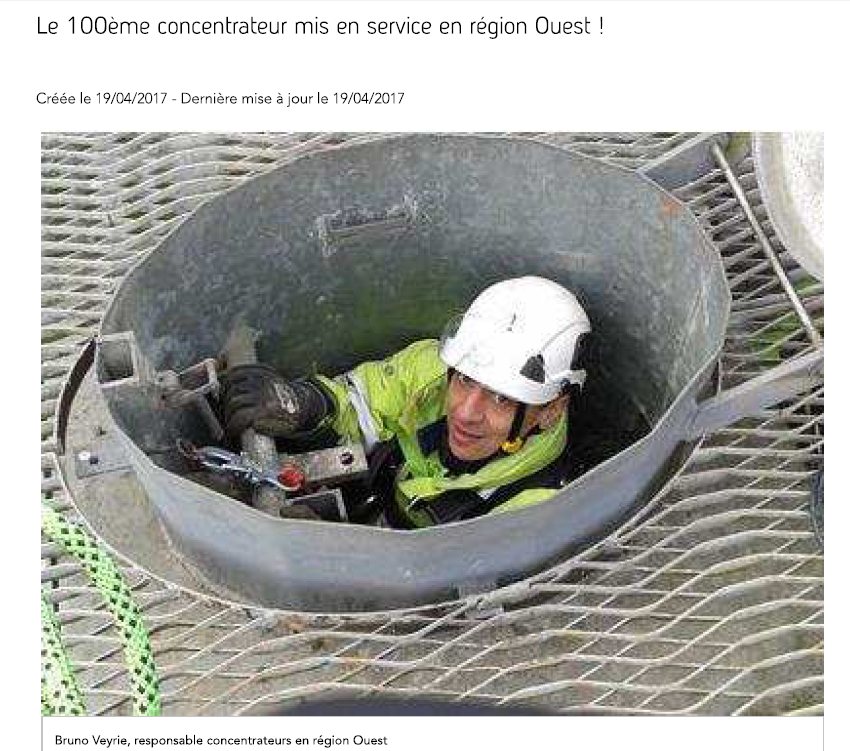 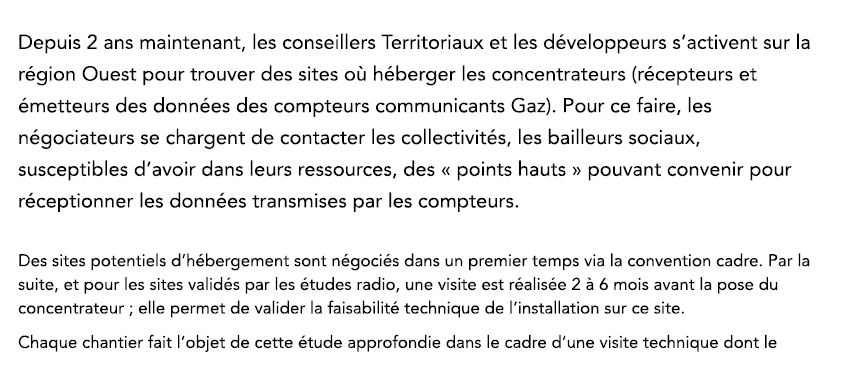 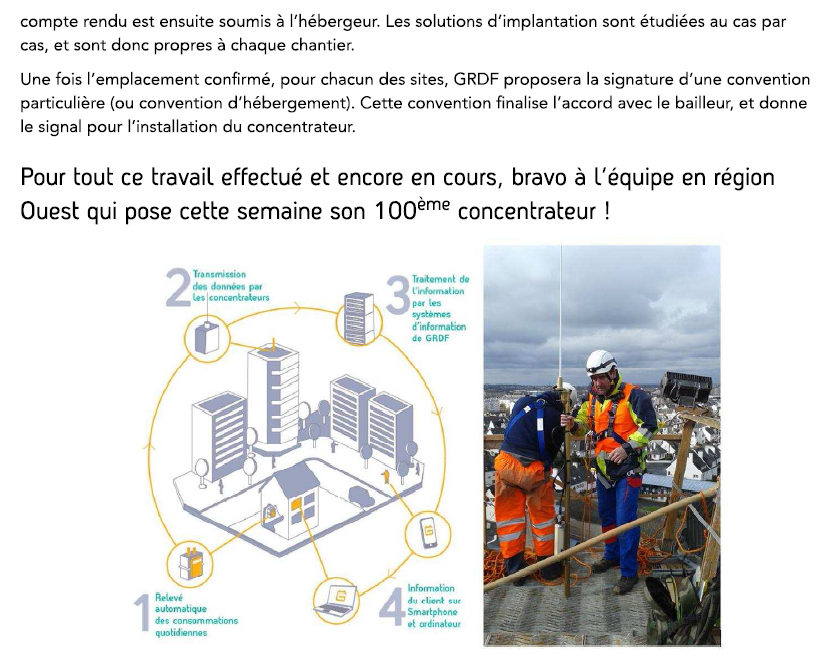 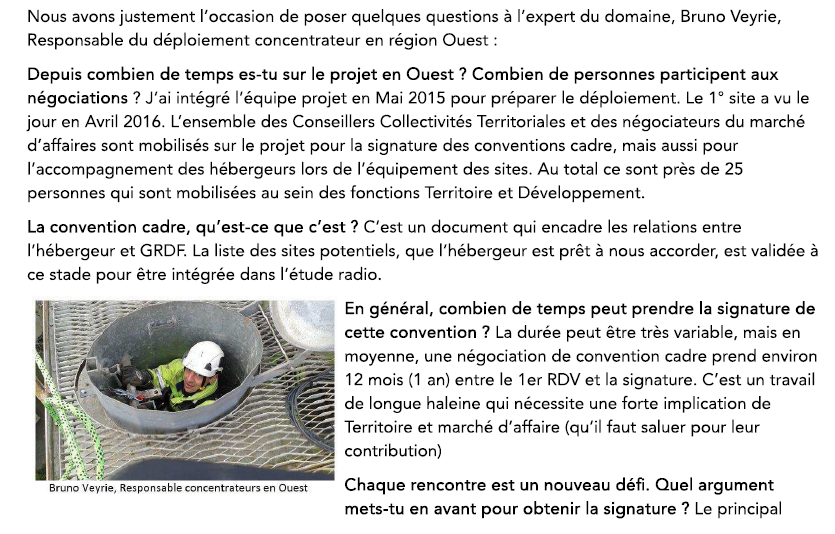 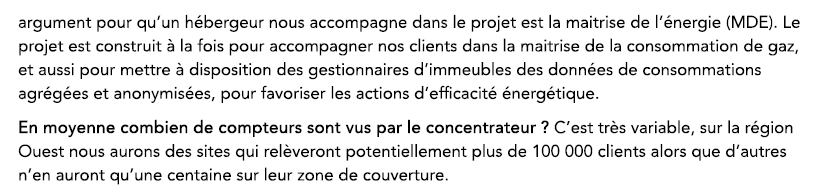 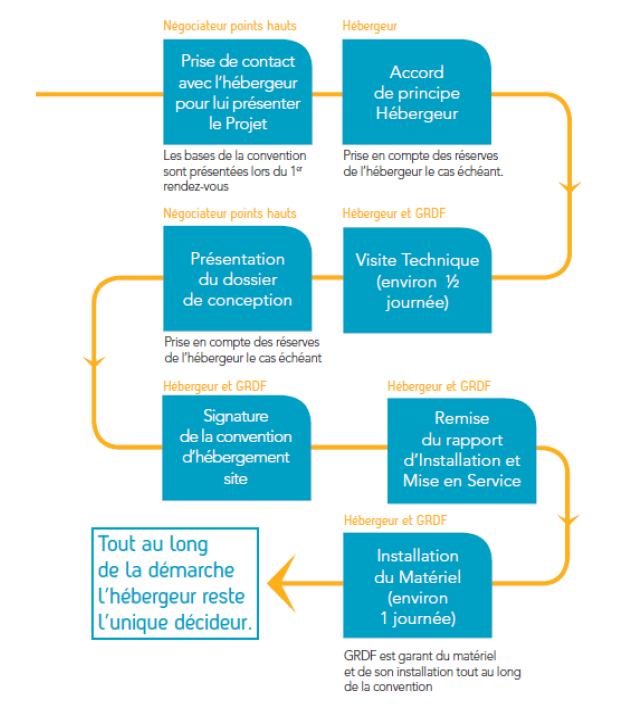 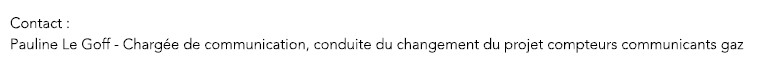 qualité de la mise en œuvre !locale du dossier concertée et de haut niveau. À elle de faire respecter 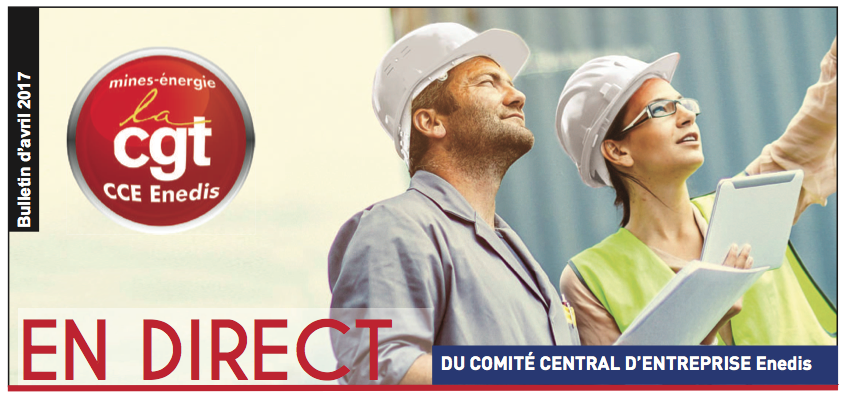 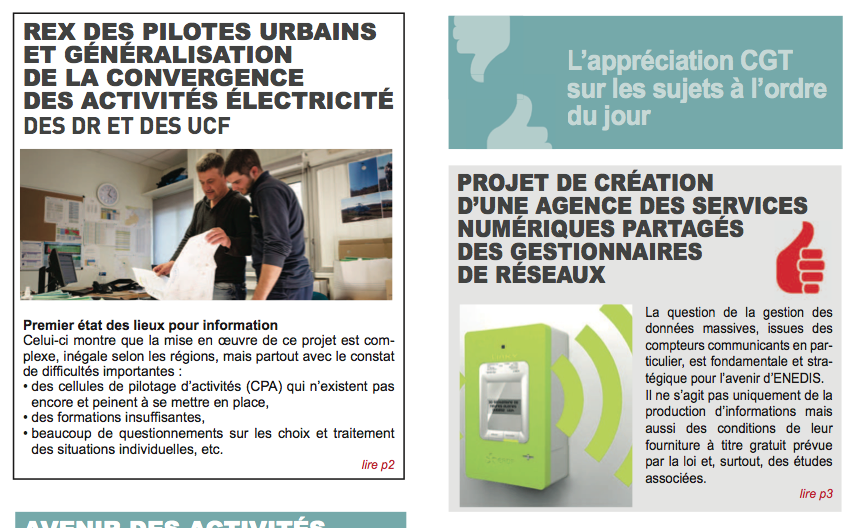 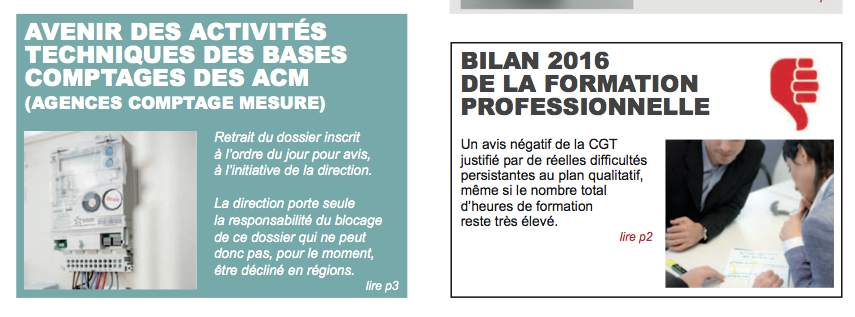 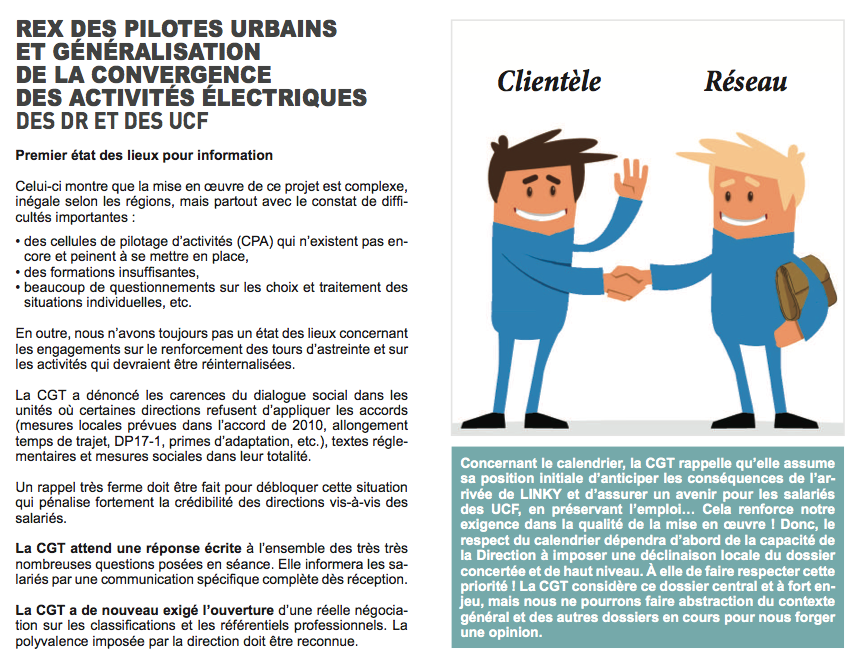 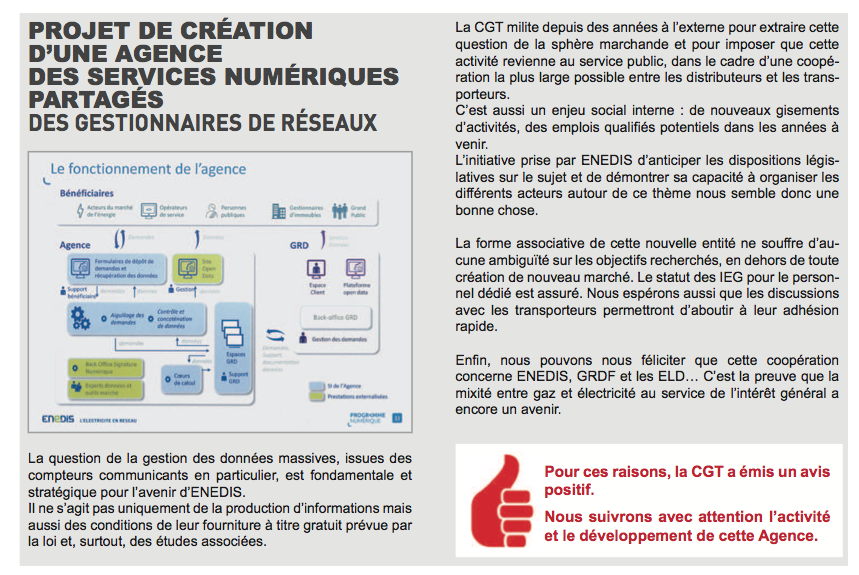 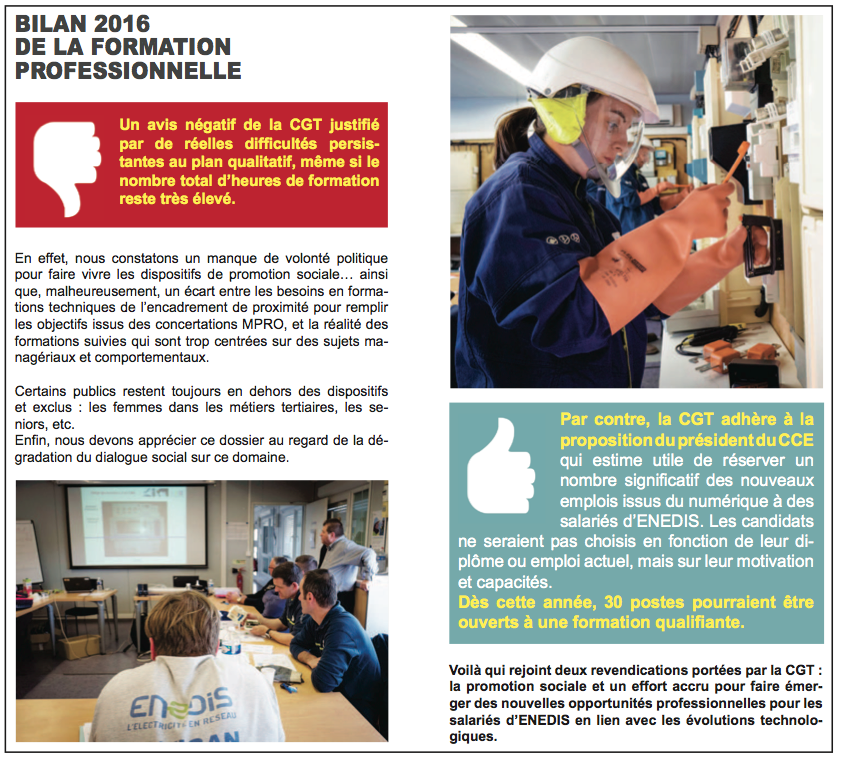 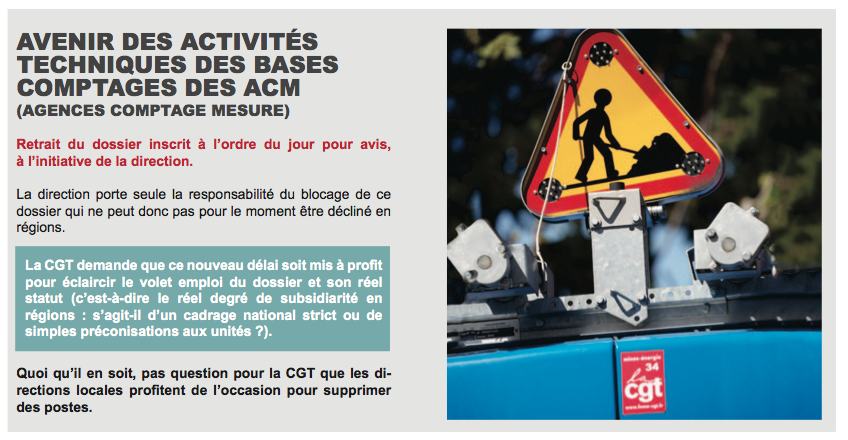 